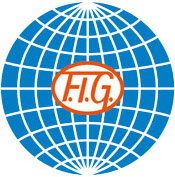 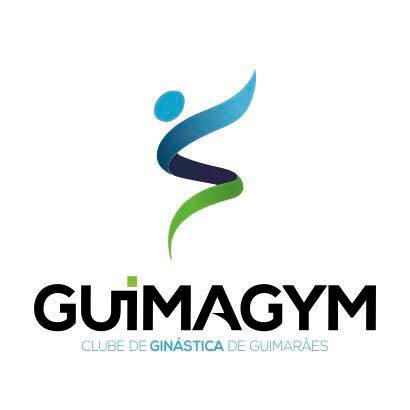 DEADLINE: 15.03.2020Please, send to:guimagymcup@guimagym.pt___________________________________					__________________________________		(Place and date)									(Signature & name)Send before 15.03.2020ACCOMODATION FORMFEDERATIONTeam/Club:FEDERATIONContact person:FEDERATIONPhone:FEDERATIONE-mail:ROOMNºLAST NAME, First nameFunctionRoom typeArrival dayArrival dayDeparture dayPrice per person/night# of nightsTotalGRAND TOTALGRAND TOTALGRAND TOTALGRAND TOTALGRAND TOTAL